2019年新疆新收获小麦质量调查和品质测报报告为及时掌握我区2019年新收获小麦质量安全状况和品质状况，根据《国家粮食和物资储备局关于做好2019年粮食质量安全监测和质量会检有关工作的通知》(国粮发〔2019〕108号)精神，自治区粮食和物资储备局制定下发了《2019年新疆收获粮食质量安全监测、质量会检和品质测报有关工作的通知》(新粮储〔2019〕98号)，并组织开展了2019年收获小麦质量调查和品质测报工作。为落实好文件精神，新疆粮油产品质量监督检验站（以下简称新疆粮油质检站）高度重视，切实加强组织领导，细化分解任务，压实工作责任，按时保质保量完成了2019年粮食质量调查和品质测报样品的接收、分样、检验、数据汇总及数据分析、上报等各项工作。现将2019年新疆收获小麦质量品质报告如下：一、采样情况（一）小麦主要种植品种选取情况在自治区农业农村厅种植处的协助下，新疆粮油质检站采集了全区小麦种植品种、播种面积、产量以及推广品种等相关信息。小麦选择对象主要为我区具有商品价值的主导品种，以及部分品质较好、有推广潜力的品种，共计选择全区11个地州（市）30个品种（详见表1）。其中：春麦品种15个、冬麦品种15个。春麦品种：粮春1201、宁春16、宁春4、新春26、新春29、新春37、新春39、新春41、新春43和新春44、新春17、新春33、新春48、粮春1354和永良15。冬麦品种：新冬17、新冬18、新冬20、新冬22、新冬41、新冬42、伊农18、邯郸5316、新冬35、新冬36、新冬46、新冬50、新冬52、新冬57和新冬60。              表1：        各地州（市）小麦主要种植品种（二）采样范围及数量情况样品采集由自治区粮食和物资储备局、自治区农业农村厅共同组织实施。自治区农业农村厅按照“选择种植面积广、增产潜力大、加工品质优良的冬、春小麦品种”的原则，下发了《关于做好2019年度小麦品质测报样品抽样送检工作的通知》，要求在昌吉州、伊犁州直、塔城地区、博州、阿克苏地区、和田地区和喀什地区等7个地州（市）小麦生产主产县市扦取166份样品。新疆粮油质检站按照自治区粮食和物资储备局安全仓储科技处要求，制定了《2019年度新收获小麦质量调查与品质测报工作采样方案》，确定了质量调查和品质测报扦样布点原则：以县为基本单位设置扦样点，针对确定的质量调查和测报小麦品种，按照等距原则每个县选择3-5个乡（镇），每个乡（镇）选择5-10个自然村作为扦样点，在每个自然村选择不少于5个有代表性的农户，扦样后混合均匀形成用于质量调查和测报的检验样品。样品采集过程中，相关地州粮食行政管理部门和农业农村局、种子站通力配合，采样人员准确记录小麦播种面积、种植品种及种粮农户身份等有关信息。2019年度小麦质量调查和品质测报共在包括阿勒泰地区、哈密市等11个地州（市）实际扦取样品185份。2019年7-9月，新疆粮油质检站陆续接收采集到的样品后，按照GB/T 26629 《粮食收获质量调查和品质测报技术规范》4.2.4.4要求，对样品逐一分样、编号流转至检验室进行检验，检测过程执行现行粮油检测标准方法。截止12月末，圆满完成185份小麦质量调查和品质测报样品检测工作。二、小麦收获质量调查粮食收获质量调查是对当年新收获粮食的收购质量进行检测、评价和报告的过程。在调查中对农户新收获的小麦按照方案要求进行采样，对其品质常规质量进行测定。检测项目包括：类型、容重、水分、色泽气味、杂质、不完善粒（包括赤霉病粒、发芽粒、黑胚粒、生霉粒）。（一）小麦总体质量情况概述容重变幅为723—862 g/L，平均值为807g/L。其中：一等占比74.6%、二等占比18.4%、三等占比6.5%、五等占比0.5%。三等以上（含三等）的比例为99.5%。水分变幅7.6—12.8%，平均值为10.0%。不完善粒变幅0.1—12.6%，平均值为2.6%，其中≤8.0%的比例为97.8%。185份样品中白硬冬126份，占68.1%；白硬春46份，占24.8%；红硬春4份，占2.2%；混合小麦9份（7份软硬互混、2份皮色互混），占4.9%。2019年小麦容重、水分、不完善粒等质量指标与2018年相比，容重平均值上升7g/L，一等小麦所占比例上升3.3%，三等（中等）以上小麦所占比例与2018年持平；水分平均值略高0.2%；不完善粒平均值上升0.1%。（详见表2）比较2015、2017、2018、2019连续1个年度（注1）收获期小麦，容重在三等（中等）以上的比例均在95%以上；水分平均值均在安全水分12.5%以下；不完善粒平均值均小于6.0%，其中2015年度不完善粒略高为4.3%，2017-2019年不完善粒检测结果均较低，分别为3.2%、2.5%和2.6%，2017-2019年连续三年不完善粒≤6.0%的样品数量比例在90%以上。（详见表3）（比较情况见图1—3）总体看，2019年新收获小麦质量整体较好。小麦质量一等占比达74.6%，三等以上占比达99.5%，小麦籽粒饱满、整齐度高。不完善粒均值2.6%，≤8.0%的占比达97.8%，小麦病虫害防治及时得当，不完善粒较低。2019年我区气候干燥少雨、日照时间长，发生病虫害机率低，赤霉病粒、黑胚粒、生霉粒和生芽粒率低，机械化收割降低了小麦破损粒，造就了我区小麦质量好，容重较高、不完善粒率低的品质。（注1：2016年在收获期连续下雨，小麦出现倒伏，有大量的芽麦，因此不计入质量调查中。）表2：2015年—2019年新疆收获小麦整体质量情况统计表（平均值）   表3：2015年—2019年新疆收获小麦等级、不完善粒比例分布表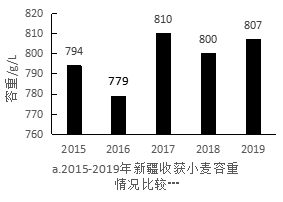 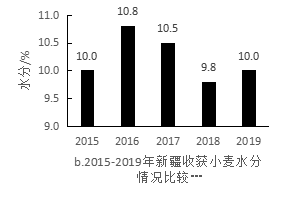 图1  2015年—2019年新疆收获小麦整体质量情况比较图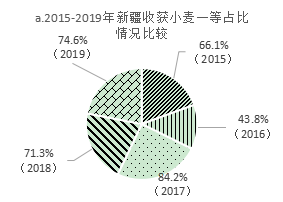 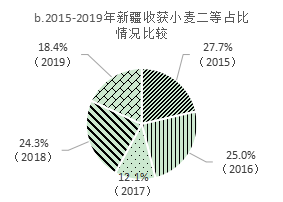 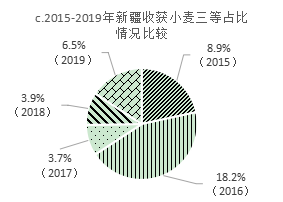 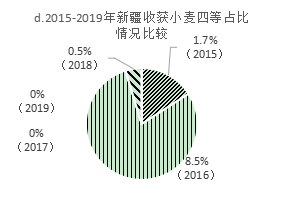 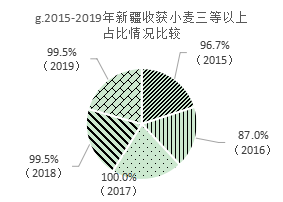 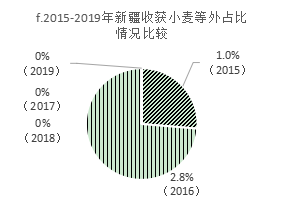 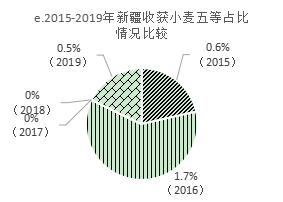 图2  2015年—2019年新疆收获小麦各等级占比情况比较图    图3 2015年—2019年新疆收获小麦不完善粒情况比较图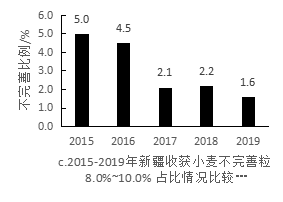 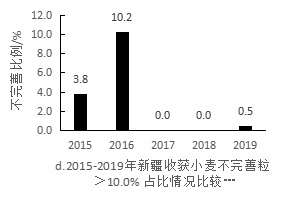 （二）对11个地州市收获小麦质量情况分析对昌吉州、哈密市、博州、阿勒泰地区、伊犁州、塔城地区、巴州、阿克苏地区、克州、喀什地区、和田地区等11个地州（市）收获小麦检测质量指标进行对比：容重平均值772—828g/L，其中昌吉州、和田地区、喀什地区、哈密市、博州、阿勒泰地区、伊犁州、塔城地区8个地州容重平均值达到一等，阿克苏地区、克州和巴州3个地州容重平均值达到二等，除喀什其他10个地州（市）三等（中等）以上小麦所占比例达到100%； 水分平均值9.1%—11.3%，平均值均小于12.5%；不完善粒平均值0.8—5.8%，平均值均小于6.0%，11个地州（市）不完善粒≤6.0%的占比分别为昌吉州91.4%、和田地区100.0%、哈密市100.0%、阿勒泰地区60.0%、伊犁州88.5%、喀什地区100.0%、阿克苏地区85.7%、巴州100.0%、克州100.0%、博州100.0%、塔城地区100.0%,其中和田地区、哈密市、伊犁州、喀什地区、巴州、克州、博州、塔城地区8个地州（市）小麦不完善粒≤8.0%的占比例达到100%。（见表4-5，比较图见图4—7）。 表4 2019年新疆各地州（市）收获小麦质量情况统计表（平均值）表5  2019年新疆各地州（市）收获小麦等级、不完善粒比例分布表图4 2019年新疆各地州（市）收获小麦容重比较图图5 2019年各地州（市）收获小麦一等以上所占比例比较图    图6  2019年新疆各地州（市）收获小麦不完善粒均值比较图图7  2019年各地州（市）收获小麦不完善粒（≤6.0%）所占比例比较图    1、昌吉州昌吉州共采集质量调查样品35份，容重变幅774—862g/L，均值824g/L，其中二等占比2.9%，一等占比97.1%。水分变幅8.5%—10.9%，均值9.4%。不完善粒总量变幅0.2%—9.7%，均值3.0%，不完善粒≤8.0%的比例97.1%。类型为白硬冬和白硬春小麦。历年情况统计见表6。表6 昌吉州收获小麦质量调查情况统计表    2、伊犁州伊犁州共采集质量调查样品26份，容重变幅771—822g/L，均值803g/L，二等占比11.5%，一等占比88.5%。水分变幅8.6%—12.3%，均值10.1%。不完善粒总量变幅1.4%—7.7%，均值3.8%，不完善粒≤8.0%的比例100%。类型白硬冬、白硬春和红硬春小麦。历年情况统计见表7。表7 伊犁州收获小麦质量调查情况统计表    3、塔城地区    塔城地区共采集质量调查样品43份，容重变幅771-862g/L，均值825g/L，其中二等占比4.7%，一等占比95.3%；水分变幅7.6%—11.4%，均值9.7%；不完善粒总量变幅0.3%—3.7%，均值1.6%，不完善粒≤8.0%的比例100%。类型为白硬冬、白硬春和混合小麦。历年情况统计见表8。表8 塔城地区收获小麦质量调查情况统计表    4、阿勒泰地区    阿勒泰地区共采集质量调查样品5份，容重变幅810—824g/L，均值820g/L，一等占比100%；水分变幅10.3 %—12.8%，均值11.3%，不完善粒总量变幅2.7%—12.6%，均值5.8%，不完善粒≤8.0%比例80%。类型为白硬春。历年情况统计见表9。表9阿勒泰地区收获小麦质量调查情况统计表    5、哈密市哈密市共采集质量调查样品6份，容重变幅786—814g/L，均值803g/L，二等占比16.7%，一等占比83.3%；水分变幅9.8%—11.6%，均值10.6%;不完善粒总量变幅3.2%—5.7%，均值4.5%，不完善粒≤8.0%的比例100%。类型为白硬春和混合小麦。历年情况统计见表10。表10哈密市收获小麦质量调查情况统计表6、巴州    巴州共采集质量调查样品6份，容重变幅765—797g/L，均值785g/L，三等占比16.7%，二等占比50.0%，一等33.3%；水分变幅8.1—9.7%，均值9.1%;不完善粒总量变幅1.0—2.1%，均值1.6%，不完善粒≤8.0%的比例100%。类型为白硬春和白硬冬小麦。历年情况统计见表11。表11巴州收获小麦质量调查情况统计表    7、阿克苏地区    阿克苏地区共采集质量调查样品21份，容重变幅759—805g/L，均值782g/L，三等占比23.8%，二等占比42.9%，一等占比33.3%。水分变幅7.9—11.2%，均值9.6%，不完善粒总量变幅0.5—9.4%，均值3.6%，不完善粒≤8.0%的比例90.5%。类型为白硬冬、白硬春和混合小麦。历年情况统计见表12。表12 阿克苏地区收获小麦质量调查情况统计表8、喀什地区喀什地区共采集质量调查样品23份，容重变幅723—839g/L，均值791g/L，五等占比4.3%，三等占比8.7%，二等占比34.8%，一等占比52.2%；水分变幅9.20—12.5%，均值10.5%；不完善粒总量变幅0.1—5.9%，均值1.7%，不完善粒≤8.0%的比例100%。类型为白硬冬和混合小麦。历年情况统计见表13。表13 喀什地区收获小麦质量调查情况统计表    9、和田地区和田地区共采集质量调查样品13份,容重变幅759—829g/L，均值800g/L，三等占比7.7%，二等占比30.8%，一等占比61.5%。水分变幅9.84—12.6%，均值11.1%，不完善粒总量变幅0.2—2.4%，均值0.8%，不完善粒≤8.0%的比例100%。类型为白硬冬和混合小麦。历年情况统计见表14。表14 和田地区收获小麦质量调查情况统计表10、克州    克州共采集质量调查样品6份,容重变幅762—784g/L，均值772g/L，三等占比50.0%，二等占比50.0%。水分变幅9.90%—11.4%，均值10.6%，不完善粒总量变幅2.0—5.2%，均值1.8%，不完善粒≤8.0%的比例100%。类型为白硬冬和混合小麦。历年情况统计见表15。表15 克州收获小麦质量调查情况统计表    11、博州    博州共采集质量调查样品1份,容重828g/L为一等；水分9.8%；不完善粒总量4.3%；类型为白硬冬。历年情况统计见表16。		表16 博州收获小麦质量调查情况统计表   （三）主要品种在不同种植地区的质量情况分析1、新冬20全疆新冬20共采集质量调查样品38份，主要在南疆和田、喀什、克州种植，容重变幅723—839g/L，三等以上比例97.4%，二等以上比例89.5%，一等以上比例52.6%；水分变幅9.2—12.6%;不完善粒总量变幅0.1—5.9%，不完善粒≤8.0%的比例100%。新冬20在各地州质量情况见表17。表17  新冬20小麦质量调查情况统计表     2、新冬22    共采集新冬22小麦样品29份，容重变幅759-858g/L，三等以上比例100%，二等以上比例82.8%，一等以上比例55.2%，水分变幅7.9-11.2%，不完善粒总量变幅0.2-9.7%，不完善粒≤8.0%的比例93.1%。新冬22在各地州质量情况见表18。表18 新冬22小麦质量调查情况统计表    3、新冬18    共采集新冬18小麦样品29份，容重变幅797—862g/L，三等以上比例100%，二等以上比例100%，一等以上比例100%，水分变幅9.0—11.4%，不完善粒总量变幅0.3—3.7%，不完善粒≤8.0%的比例100%。新冬18在各地州质量情况见表19。表19  新冬18小麦质量调查情况统计表     4、新春26    共采集新春26小麦样品11份，容重变幅786—841g/L，三等以上比例100%，二等以上比例100%，一等以上比例81.8%，水分变幅8.1-10.6%，不完善粒总量变幅0.4-3.2%，不完善粒≤8.0%的比例100%。新春26在各地州质量情况见表20。表20 新春26小麦质量调查情况统计表    5、新春37    共采集新春37小麦样品10份，容重变幅781-830g/L，三等以上比例100%，二等以上比例100%，一等以上比例90.0%，水分变幅8.6-10.5%，不完善粒总量变幅1.2-5.7%，不完善粒≤8.0%的比例100%.新春37在各地州质量情况见表21。表21 新春37小麦质量调查情况统计表三、小麦品质测报粮食品质测报是对新收获粮食品种的质量进行检测、评价和报告的过程。在品质测报中，对农户新收获的小麦按照方案要求进行采样，进行粮食品质指标的测定。检测项目包括：容重、水分、不完善粒、降落数值、粗蛋白质（干基）、湿面筋、面筋指数、沉淀值、粉质特性和拉伸特性等指标。（一）收获小麦总体品质情况分析从对收获小麦品质检测的汇总情况看，指标以检测结果的平均值分别进行比较：容重807g/L、水分10.0%、不完善粒总量2.6%、降落数值332s、粗蛋白质（干基）13.3%、湿面筋（14%水分计）30.4%、面筋指数70、沉淀值30.4mL、面团稳定时间6.7min、面团形成时间4.1min、最大拉伸阻力357EU，选取品质较优57份样品进行焙烘试验，烘焙品质评分值65分。 品质指标均值与2018年相比，指标以检测结果的平均值分别进行比较：降落数值、粗蛋白质基本保持一致，湿面筋质下降2.6%，沉淀值下降1.2mL，面筋指数下降9.6；小麦粉流变学特性指标检测结果优于往年，面团稳定时间上升3.4min，面团形成时间升高0.4min，最大拉伸阻力增加150EU。比较2015、2017、2018、2019四个年度品质指标的情况，以检测数据的平均值进行比较：容重、水分、不完善粒总量、降落数值、粗蛋白质（干基）、湿面筋（14%水分计）、面筋指数、沉淀值检测结果的变幅不明显，小麦粉流变学特性指标有较明显提高。比较各地州（市）品质指标情况：以检测数据的平均值进行比较，昌吉州、塔城地区、巴州收获小麦品质情况较高于其他地州（市），和田地区、喀什地区、克州主栽品种新冬20检测结果反映品质低于其他地州（市）。2015—2019年收获小麦总体品质情况见表22，各地州（市）小麦品质情况均值统计见表23。收获小麦品质指标检测结果平均值在各数据范围所占比例情况见图8—图12。（注2：2016年在收获期连续下雨，小麦出现倒伏，有大量的芽麦，因此不计入品质测报中。） 图8  2019年新疆收获小麦粗蛋白质含量比例分析图图9  2019年新疆收获小麦降落数值比例分析图图10  2019年新疆收获小麦湿面筋含量比例分析图11 2019年新疆收获小麦稳定时间比例分析图图12 2019年新疆收获小麦最大拉伸阻力135min比例分析图（二）各地州（市）小麦品质状况分析    1、昌吉州    昌吉州共采集小麦样品35份，覆盖阜康市、奇台县、吉木萨尔县、呼图壁县、木垒县等5个县市，涉及新冬18、新冬22、新冬36、新冬41、新冬52、新春26、新春29、新春33、新春37、新春41、新春43、新春44、粮春1201、粮春1354共14个品种。从各项指标结果看，降落数值变幅299s—425s，均值360s，≥300s的占97.1%；粗蛋白质变幅11.8%—16.4%，均值 13.7%，≥14.0%的占34.3%；湿面筋变幅28.8%—35.2%，均值31.3%，≥32.0%的占31.4%；沉淀值变幅20.0mL—41.7mL，均值31.8mL，≥40mL的占2.9%；面筋指数变幅63—96，均值83，≥60的占100%；稳定时间变幅3.0min—19.5min，均值9.6min，≥7min的占71.4%，≤2.5min的占0%，最大拉伸阻力135min变幅为267EU—841EU，均值为515EU（见表24）。其中，有19份样品品质质量较优，对其进行烘焙试验，分数在52—78分之间，烘焙结果平均66分（见表25）。  表24 昌吉州各品种小麦主要品质指标统计表 表25   昌吉州小麦烘焙品质评分值统计表    2、伊犁州    伊犁州共采集小麦样品26份，覆盖霍城县、伊宁县、新源县、尼勒克县、特克斯县、察布查尔县等6个县，涉及伊农18、新冬41、新冬42、新冬46、新冬50、新冬52、宁春4、宁春16共8个品种。从各项指标结果看，降落数值变幅269s—382s，均值315s，≥300s的占61.5%；粗蛋白质变幅10.6%—14.9%，均值 13.3%，≥14.0%的占 38.5%；湿面筋变幅24.6%—33.8%，均值30.2%，≥32.0%的占23.1%；沉淀值变幅17.4mL—43.0mL，均值30.2mL，≥40mL的占3.8%；面筋指数变幅39—88，均值66，≥60的占65.4%；稳定时间变幅2.0min—10.4min，均值5.2min，≥7min的占34.6%，≥10min的占7.7%，≤2.5min的占19.2%；最大拉伸阻力135min变幅为114EU—478EU，均值为302EU（见表26）。其中，4个品种的8份样品品质质量较优，选取进行烘焙试验，分数在58—79分之间，烘焙结果平均70分（见表27）。 表26   伊犁州各品种小麦主要品质指标统计表表27   伊犁州小麦烘焙品质评分值统计表    3、塔城地区塔城地区共采集小麦样品43份，覆盖乌苏市、沙湾县、裕民县、额敏县、塔城市等5县市，涉及新春17、新春26、新春37、新春39、新春41、新春43、新春44、新春48、新冬17、新冬18、新冬22、新冬35、新冬41共13个品种。从各项指标结果看，降落数值变幅296s—391s，均值340s，≥300s的占95.3%；粗蛋白质变幅11.3%—15.8%，均值 13.5%，≥14.0%的占25.6%，≥15.0%的占11.6%；湿面筋变幅25.7%—34.6%，均值30.2%，≥32.0%的占16.3%；沉淀值变幅23.0mL—39.7mL，均值31.2mL，≥40mL的占0.0%；面筋指数变幅19—99，均值80，≥60的占90.7%；稳定时间变幅2.2min—29.7min，均值9.4min，≥7min的占69.8%，≥10min的占32.6%，≤2.5min的占2.3%；最大拉伸阻力135min变幅为120EU—681EU，均值为396EU（见表28）。其中，7个品种16份样品品质质量较优，对其进行烘焙试验，分数在50—81分之间，烘焙结果平均值69分（见表29）。表28  塔城地区各品种小麦主要品质指标统计表表29 塔城地区小麦烘焙品质评分值统计表4、阿勒泰地区阿勒泰地区共采集小麦样品5份，样品取自富蕴县和青河县，涉及新春29、新春41和新春44三个品种。从各项指标结果看，降落数值变幅291s—339s，均值 309s，≥300s的占40.0%；粗蛋白质变幅11.4%—14.8%，均值12.4%，≥14.0%的占20.0%；湿面筋变幅26.4%—31.4%，均值28.3%，≥32.0%的样品占0.0%；沉淀值变幅25.0mL—38.0mL，均值29.4mL，≥40mL的占0.0%；面筋指数变幅64—95，均值81，≥60的占100%；稳定时间变幅2.0min—7.2min，均值4.7min，≥7.0min的占20.0%，≤2.5min的占20.0%；最大拉伸阻力135min变幅为185EU—433EU，均值为302EU（见表30）。有1份样品品质质量较优，对其进行烘焙试验，烘焙结果67分（见表31）。表30 阿勒泰地区各品种小麦主要品质指标统计表表31  阿勒泰地区小烘焙品质评分值统计表5、哈密市哈密市共采集小麦样品6份，样品取自哈密市巴里坤县，涉及新春29和新春37两个品种。从各项指标结果看，降落数值变幅326s—365s，均值 349s，≥300s的占100%；粗蛋白质变幅12.0%—14.2%，均值13.4%，≥14.0%的占33.3%；湿面筋变幅28.2%—32.3%，均值30.7%，≥32.0%的占16.7%；沉淀值变幅23.9mL—34.0mL，均值29.5mL，≥40mL的占0.0%；面筋指数变幅49—84，均值66，≥60的占50%；稳定时间变幅2.1min—4.8min，均值3.0min，≤2.5min的占66.7%；最大拉伸阻力135min变幅为127EU—301EU，均值为206EU（见表32）。 表32  哈密市各品种小麦主要品质指标统计表    6、巴州巴州共采集小麦样品6份，样品取自巴州和硕县和和静县，涉及新冬22、新春26和新春37等三个品种。从各项指标结果看，降落数值变幅284s—395s，均值 334s，≥300s的占83.3%；粗蛋白质变幅12.9%—16.0%，均值14.3%，≥14.0%的占66.7%，≥15.0%的占33.3%；湿面筋变幅27.4%—33.8%，均值31.1%，≥32.0%的样品占33.3%；沉淀值变幅31.6mL—43.6mL，均值36.6mL，≥40mL的占16.7%；面筋指数变幅53—87，均值71，≥60的占83.3%；稳定时间变幅7.2min—15.3min，均值11.6min，≥7.0min的占100%，≥10.0min的占66.7%；最大拉伸阻力135min变幅为380EU—777EU，均值为525EU（见表33）。 其中3个品种3份样品品质质量较优，对其进行烘焙试验，分数在66—74分之间，烘焙品质评分平均值69分（见表34）。表33  巴州各品种小麦主要品质指标统计表 表34  巴州小麦烘焙品质评分值统计表    7、阿克苏地区    阿克苏地区共采集小麦样品21份，覆盖库车县、沙雅县、阿瓦提县、拜城县、新和县等5个县市，涉及新冬22、邯郸5316、新冬60、永良15四个品种。从各项指标结果看，降落数值变幅272s—351s，均值304s，≥300s的占42.9%；粗蛋白质变幅10.9%—14.4%，均值12.7%，≥14.0%的占19.1%；湿面筋变幅24.6%—32.1%，均值28.6%，≥32.0%的占4.8%；沉淀值变幅19.2mL—38.2mL，均值28.1 mL，≥40mL的占0.0%；面筋指数变幅33—98，均值73，≥60的占85.7%；稳定时间变幅1.4min—19.6min，均值8.0min，≥7min的占76.2%，≥10.0min的占9.5%，≤2.5min的占4.8%；最大拉伸阻力135min变幅 108EU—522EU，均值376EU（见表35）。其中，2个品种的9份样品品质质量较优，对其进行烘焙试验，分数在36—63分之间，烘焙品质评分平均值48分（见表36）。表35  阿克苏地区各品种小麦主要品质指标统计表表36  阿克苏地区小麦烘焙品质评分值统计表    8、喀什地区    喀什地区共采集小麦样品23份，覆盖巴楚县、岳普湖县、麦盖提县、莎车县、疏附县、叶城县、英吉沙县、伽师县和疏勒等9个市县，只涉及新冬20一个品种。从各项指标结果看，降落数值变幅278s—362s，均值 324s，≥300s的占91.3%；粗蛋白质变幅10.8%—14.2%，均值13.0%，≥14.0%的占17.4%；湿面筋变幅27.9%—33.4%，均值30.7%，≥32%的占17.4%;沉淀值变幅18.3mL—37.0mL，均值28.0mL，≥40mL的占0.0%；面筋指数变幅40—76，均值49，≥60的占4.3%；稳定时间变幅1.0min—4.3min，均值2.0min，≤2.5min的占87.0%；最大拉伸阻力135min变幅 137EU—299EU，均值210EU（见表37）。表37 喀什地区各品种小麦主要品质指标统计表    9、和田地区和田地区共采集小麦样品13份，样品取自墨玉县、和田县、策勒县、于田县、皮山县，只涉及品种新冬20。从各项指标结果看，降落数值变幅254s—370s，均值342s，≥300s的占92.3%；粗蛋白质变幅10.8%—15.2%，均值13.3%，≥14.0%的占30.8%，≥15.0%的占15.4%；湿面筋变幅21.4%—35.5%，均值31.4%，≥32.0%的占38.5%，≥35.0%的占7.6%；沉淀值变幅18.2mL—38.9mL，均值31.7mL，≥40mL的占0.0%；面筋指数变幅16—69，均值44，≥60的占7.7%；稳定时间变幅1.0min—4.9min，均值2.5min，≤2.5min的占61.5%；最大拉伸阻力135min变幅为140EU—412EU，均值为230EU（见表38）。 表38 和田地区各品种小麦主要品质指标统计表10、克州克州共采集小麦样品6份，样品取自阿克陶县，涉及品种新冬20和新冬57。从各项指标结果看，降落数值变幅284s—308s，均值300s，≥300s的占66.7%；粗蛋白质变幅12.7%—13.8%，均值 13.3%，≥14.0%的占0.0%；湿面筋变幅29.7%—31.5%，均值30.6%，≥32.0%的占0.0%；沉淀值变幅24.8mL—33.2mL，均值27.5mL，≥40mL的占0.0%；面筋指数变幅40—45，均值43，≥60的占0.0%；稳定时间变幅1.9min—3.3min，均值2.6min；≥7min的占0.0%，≤2.5min的占33.3%；最大拉伸阻力135min变幅为111EU—281EU，均值为186EU（见表39）。表39 克州各品种小麦主要品质指标统计表    11、博州    博州共采集小麦样品1份，样品取自博乐市，品种为新冬22，各项指标如下（见表40、41）。表40  博州各品种小麦主要品质指标统计表 表41  博州小麦烘焙品质评分值统计表（三）不同品种小麦品质情况分析本次测报共采集小麦品种30个，15个春麦品种：粮春1201、宁春16、宁春4、新春26、新春29、新春37、新春39、新春41、新春43、新春44、新春17、新春33、新春48、粮春1354和永良15，采集样品53份。15个冬麦品种：新冬17、新冬18、新冬20、新冬22、新冬41、新冬42、伊农18、邯郸5316、新冬35、新冬36、新冬46、新冬50、新冬52、新冬57和新冬60，采集样品132份。不同小麦品种品质指标比较见表42。表42  不同小麦品种品质指标比较本次测报新冬22、新冬18、新春26、新春37和新冬20样品数量超过10份，系主要种植品种，对5个品种分别分析。1、新冬18共采集新冬18小麦样品29份，覆盖塔城、昌吉两个地州。从各项指标结果看，降落数值变幅315s—374s，≥300s的占100%；粗蛋白质变幅11.3%—15.8%，≥14.0%的占6.9%；湿面筋变幅26.5%—34.6%，≥32.0%的占3.4%，未发现≥35.0%的样品；沉淀值变幅25.0mL—38.0mL，未发现≥40mL的样品；面筋指数变幅41—97，≥60的占96.6%；稳定时间变幅5.3min—17.1min，≥7min的占79.3%，≥10min的占27.6%；最大拉伸阻力135min变幅为197EU—681EU（见表43）。对9份样品进行烘焙试验，烘焙品质评分值均值65分。按照GB/T 17892-1999《优质小麦 强筋小麦》标准评价，29份样品均没有达到强筋小麦标准。表43  新冬18小麦主要品质指标统计表 2、新冬20共采集新冬20小麦样品38份，样品取自喀什、和田、克州三个地区。从各项指标结果看，降落数值变幅254s—370s，≥300s的占92.1%；粗蛋白质变幅10.8%—15.2%，≥14.0%的占21.1%；湿面筋变幅21.4%—35.5%，≥32.0%的样品占23.7%；沉淀值变幅18.2mL—38.9mL，≥40mL的占0.0%；面筋指数变幅16—76，≥60的占5.3%；稳定时间变幅1.0min—4.9min，没有≥7.0min的样品；最大拉伸阻力135min变幅为111EU—412EU（见表44）。 表44  新冬20小麦主要品质指标统计表3、新冬22共采集新冬22小麦样品31份，覆盖阿克苏、塔城、昌吉、博州、巴州等五地州。从各项指标结果看，降落数值变幅272s—394s，≥300s的占64.5%；粗蛋白质变幅10.9%—15.5%，≥14.0%的占35.5%；湿面筋变幅24.6%—33.7%，≥32.0%的占22.6%，≥35.0%的占0%；沉淀值变幅20.0mL—38.0mL，≥40mL的占0%；面筋指数变幅44—98，≥60的占90.3%；稳定时间变幅5.0min—29.7min，≥7min的占87.1%，≥10min的占29.0%；最大拉伸阻力135min变幅为149EU—841EU（见表45）。 对18份样品进行烘焙试验，烘焙品质评分值均值59分。按照GB/T 17892-1999《优质小麦 强筋小麦》标准评价，31份样品均没有达到强筋小麦标准。但从检验数据可以看出，新冬22在昌吉和塔城的种植效果优于阿克苏。表45  新冬22小麦主要品质指标统计表4、新春26共采集新春26小麦样品11份，覆盖塔城、昌吉、巴音郭楞等三个地州。从各项指标结果看，降落数值变幅320s—416s，≥300s的占100%；粗蛋白质变幅13.1%—16.4%，≥14.0%的占54.5%；湿面筋变幅27.6%—34.7%，≥32.0%的占45.5%，≥35.0%的占0%；沉淀值变幅29.2mL—43.6mL，≥40mL的占9.1%；面筋指数变幅53—96，≥60的占90.9%；稳定时间变幅6.8min—15.3min，≥7min的占81.8%，≥10min的占45.5%；最大拉伸阻力135min变幅为350EU—777EU（见表46）。对7份样品进行烘焙试验，烘焙品质评分值均值71分。按照GB/T 17892-1999《优质小麦 强筋小麦》标准评价，11份样品均没有达到强筋小麦标准。表46  新春26小麦主要品质指标统计表（注：主要品种在不同地区种植的小麦是依照≧10份样品量选定。）5、新春37共采集新春37小麦样品10份，样品取自昌吉、巴音郭楞、塔城、哈密等四个地区。从各项指标结果看，降落数值变幅284s—385s，≥300s的占90%；粗蛋白质变幅12.4%—15.4%，≥14.0%的占40.0%；湿面筋变幅25.7%—32.6%，≥32.0%的样品占20.0%；沉淀值变幅24.0mL—41.7mL，≥40mL的占10.0%；面筋指数变幅70—99，≥60的占100%；稳定时间变幅4.6min—16.9min，≥10min的占50.0%；最大拉伸阻力135min变幅为286EU—576EU（见表47）。对5份样品进行烘焙试验，烘焙品质评分值均值67分。按照GB/T 17892-1999《优质小麦 强筋小麦》标准评价，10份样品均没有达到强筋小麦标准。表47   新春37小麦主要品质指标统计表（四）收获小麦品质指标达标情况分析本次测报检验样品185份，达到优质强筋小麦一等标准、优质强筋小麦二等标准、优质弱筋小麦标准的样品均为0份。优质强筋小麦达标情况有35份样品稳定时间超过10min，对湿面筋、粗蛋白和烘焙品质评分综合评价达不到标准GB/T 17892-1999 《优质小麦 强筋小麦》一等要求，其中湿面筋均达不到35.0%，烘焙品质评分<80分。有10份样品湿面筋、粗蛋白符合二等要求，但烘焙品质评分<80分，也达不到二等要求。具体检测结果见表48。表48   稳定时间超过10min的小麦样品    注：黄色部分为未达标指标（优质小麦 强筋小麦一等标准），紫色部分是降二等仍因烘焙评分值<80分达二等标准的样品。有53份样品稳定时间在7—10min，对湿面筋、粗蛋白和烘焙品质评分综合评价达不到标准GB/T 17892-1999 《优质小麦 强筋小麦》二等要求，其中有10份样品湿面筋、粗蛋白达标，但是烘焙品质评分<80。具体检测结果见表49。表49  稳定时间在在7—10min的小麦样品注：黄色部分为未达标指标（优质小麦 强筋小麦二等标准），绿色部分为烘焙评分值<80分未达二等标准的样品。2、优质弱筋小麦达标情况有43份样品稳定时间小于2.5min，但是湿面筋、粗蛋白和降落数值达不到标准GB/T 17893-1999《优质小麦 弱筋小麦》的要求，具体检测结果见表50。表50   稳定时间小于2.5min的小麦样品（五）2019年度小麦品质分析从品质测报数据对比分析，流变学特性指标（稳定时间、最大拉伸阻力）今年表现好于历年，但烘焙品质评分值整体低；内在质量指标降落数值表现好，但面筋含量波动凸显偏低，粗蛋白、沉淀值指标偏低，限制了我区优质小麦达标率。从品种上看，新春26、新春37、新冬18、新冬22这四个品种小麦品质指标表现较好。表现在：新春26品种的粗蛋白14.8%、湿面筋32.1%、面筋指数77、稳定时间10.5min、最大拉伸阻力476EU；新春37品种的粗蛋白14.0%、湿面筋30.3%、面筋指数84、稳定时间9.9min、最大拉伸阻力455EU；新冬18粗蛋白13.0%、湿面筋30.1%、面筋指数84、稳定时间9.2min、最大拉伸阻力442EU；新冬22品种的粗蛋白14.0%、湿面筋31.3%、面筋指数77、稳定时间12.0min、最大拉伸阻力499EU，这四个品种小麦主要分布在塔城、昌吉、巴州、阿克苏等地区种植。 1.相同品种小麦（以我区推广的主导小麦品种新冬20、新冬18、新冬22、新春26、新春37为主）在不同地区种植情况（1）新冬20在南疆喀什地区、和田地区和克州三地州种植情况。从品质指标检测数据结果来看，新冬20在三地州的种植效果差距不明显，从近年测报数据可以看出，新冬20种性和优质品质特性、稳产性退化的自然规律已明显显现，品质整体呈下降趋势。各品质指标检测结果在三个地州的表现差异不大，小麦粉流变学特性指标差，面筋指数较低，湿面筋和粗蛋白相对来说表现良好，该品种现阶段仍以满足南疆三地州老百姓的主食要求为主，品质表现一般。（2）新冬18小麦在北疆塔城地区和昌吉州等地州种植情况。主要质量与品质情况如下：塔城地区种植情况为容重834g/L，粗蛋白质13.0%，湿面筋30.0%，稳定时间8.6min；昌吉州种植情况为容重839g/L，粗蛋白质12.9%，湿面筋30.2%，稳定时间9.7min。结论：新冬18小麦在塔城地区与昌吉州两地质量与品质差异不大，比较去年品质测报结果显示伊犁州种植情况略差于塔城地区与昌吉州两地区，但今年没有在伊犁州采集到该品种样品。（3）新冬22小麦样品在昌吉州、塔城地区、阿克苏地区、博州和巴州5地州种植情况。主要质量与品质情况如下：昌吉州种植情况为容重811g/L，粗蛋白质13.5%，湿面筋31.5%，稳定时间11.7min；塔城地区种植情况为容重811g/L，粗蛋白质14.3%，湿面筋31.7%，稳定时间16.1min；阿克苏地区种植情况为容重780g/L，粗蛋白质12.7%，湿面筋28.5%，稳定时间8.0min；博州种植情况为容重828g/L，粗蛋白质15.0%，湿面筋33.6%，稳定时间9.9min；巴州种植情况为容重765g/L，粗蛋白质14.3%，湿面筋31.1%，稳定时间14.1min。结论：检测结果显示新冬22整体品质情况、种植效果较好，阿克苏地区种植情况略差于塔城地区、昌吉州、巴州和博州。但与去年结果比较阿克苏地区种植效果有明显提升，与小麦种品种、田间管理和2019年气候环境有一定关系，可进一步对阿克苏地区的种植效果进行跟踪。（4）新春26小麦样品在昌吉州、塔城地区和巴州三地州种植情况。主要质量与品质情况如下：昌吉州种植情况为容重825g/L，粗蛋白质15.4%，湿面筋33.5%，稳定时间10.7min；塔城地区种植情况为容重831g/L，粗蛋白质13.8%，湿面筋30.3%，稳定时间10.4min；巴州种植情况为容重788g/L，粗蛋白质15.1%，湿面筋32.4%，稳定时间10.3min。结论：检测结果显示新春26在三地州整体品质情况、种植效果较好，虽然有一定差异，与样本数量和田间管理等也有一定关系。（5）新春37小麦样品主要分布在昌吉州、塔城地区、巴州和哈密市四地，主要质量与品质情况如下：昌吉州种植情况为容重817g/L，粗蛋白质14.6%，湿面筋32.1%，稳定时间13.3min；塔城地区种植情况为容重821g/L，粗蛋白质13.1%，湿面筋27.9%，稳定时间9.4min；巴州种植情况为容重789g/L，粗蛋白质13.2%，湿面筋29.1%，稳定时间12.2min；哈密市种植情况为容重812g/L，粗蛋白质14.2%，湿面筋31.9%，稳定时间4.7min 。结论：检测结果显示新春37在四地整体品质情况、种植效果较好，相对来说昌吉州种植效果最好，容重、粗蛋白质、湿面筋和稳定时间均值高，哈密市种植效果略差于其他三地州，稳定时间均值明显低于其他三个地州。（6）其他品种在各地州的种植情况。新冬41：2019年度采集样品7份，稳定时间3.5min；2018年采集样品11份，稳定时间2.9min，主要种植区域在伊犁州、塔城地区和昌吉州，检测结果显示该品种在三地州（市）种植效果一般，优质品质特性不明显。新春41：2019年度采集7份样品，从平均数据上看品质表现较好，其中4份塔城地区、昌吉州的样品粗蛋白、面筋质、稳定时间等结果较高，种植效果比阿勒泰地区富蕴县、青河县种植的3份样品情况好，与种植土壤、环境和田间管理等有关，作为主导品种可以继续跟踪。新春44：2019年度采集3份样品，从平均数据上看品质表现较好，其中2份塔城地区、昌吉州的样品粗蛋白、面筋质、稳定时间等结果较高，种植效果比阿勒泰地区富蕴县的1份样品情况好，与种植土壤、环境气候和田间管理等有关，可以继续跟踪。新春43：新春43采集3份样品，从平均数据上看品质表现一般。3份样品分布在塔城市、奇台县和木垒县，从检测数据上看种植效果差异不大，小麦优质品质特性不明显，属中强筋小麦，作为昌吉州、塔城地区主导品种可继续跟踪。我区主导品种新冬18、新冬20、新冬41小麦在不同地区种植效果相对稳定；新冬22在塔城地区、昌吉州、巴州和博州种植效果优于阿克苏地区；新春26在塔城地区、昌吉州、巴州种植效果接近；新春37在昌吉州、塔城地区、巴州种植效果优于哈密巴里坤较寒地区。新春41、新春44在昌吉州、塔城地区种植效果优于阿勒泰富蕴县、青河县；新春43作为塔城地区、昌吉州主导品种，在两地州种植效果差异不明显。2、伊犁州主导品种情况（1）伊农18：采集样品7份，主要种植分布在伊犁州新源县、尼勒克县，与历年数据比较，品质各项指标检测结果变化不大，种植效果一般，优质品质特性不明显。（2）宁春4：采集4份样品，与历年数据比较，品质质量有所提升，作为伊犁州特克斯等县的主栽品种可以继续跟踪。3、其他品种种植情况其他品种新春29、新春39、邯郸5316、新冬17等样品量小或小麦优质品质特性不明显，不再做单独分析。4、新采集小麦品种种植情况与2018年相比，2019年采集的30个品种有18个与2018年相同，12个新增品种，其中：（1）永良15采集1份样品，稳定时间19.6min，从数据结果看品质较优，可根据阿克苏地区的种植面积等继续作为跟踪品种。（2）新冬57 采集4份样品，主要在克州种植，从数据上显示与新冬20种植效果相近。（3）新冬52采集样品5份，主要分布在伊犁州和昌吉州，从数据上显示有2份伊犁察县的样品种植效果优于尼勒克、新源和吉木萨尔县采集的3份样品，与土壤环境气候和田间管理有一定关系，可以继续跟踪。其他新增品种样品数量少，检测数据显示优质品质特性不明显，不再做单独分析。新疆小麦主要存在的问题（一）部门联动作用发挥不明显。目前，品质测报编制只对收获小麦的流变学特性指标、内在质量指标及烘焙指标等数据进行分析，但对影响小麦品质的土壤、环境和田间管理等原因分析不全面，其他涉农部门参与不够，有关数据缺乏共享，由此对科学分析研究得出不同地区的适种品种，提高我区优质小麦优质品率，合理指导各地调整小麦种植结构，推动我区优品、优种、优粮、优收、优储的产业链发展带来一定影响。（二）优质小麦达标率低。从近年来品质测报检测结果看,稳定时间、烘焙品质评分值低是影响我区小麦达不到优质强筋小麦的重要因素；从内在品质指标看，粗蛋白质和湿面筋含量偏低也影响了我区优质小麦强筋小麦的达标率。总体来看，我区小麦主要以中强筋和中筋小麦为主，没有优质强筋和弱筋等品质特性优势，达不到优质粮食国家标准要求，优质品率低与国家实施的“优质粮食工程”提高粮食优质品率不相适应。（三）部分优良小麦品种品质下降。近年来因一些优良品质小麦受市场认可，销售价格高，由此造成一些种粮农户不顾该优良小麦品种种植环境、种植效果“盲目”种植，如新冬22等一些优良品种就存在“冬麦上山”的情况，造成部分地区种植的新冬22优良品质下降。（四）小麦品种更新换代较慢。新品种更新慢的主要原因是缺乏既高产又优质的品种，许多品种还是九十年代的老品种（如新冬18、20、22等），究其深层次原因是新疆小麦品种研发投入极低。种粮农户接触新品种的途径较少，在小麦品种选择中以实际种植经验和亲身经历为主，且对小麦新品种的产量质量持怀疑态度，加之新品种在刚推向市场时，种子公司获利少，造成小麦品种更新换代慢。以新冬20为例，该品种仍是喀什地区、和田地区和克州的主栽品种，该小麦品种面团弹韧性较差，面筋质量低，抗阻力差制、成品容易发粘。但三地州一直没有推广新品种，从目前在克州采集到的4份新冬57来看，品质与新冬20接近，另通过网上获悉泽普县有新冬60种植，但种植面积小。（五）新品种的培育和推广还不能满足供给侧结构性改革的要求。新品种的推广还存在以追求高产量和抗病性等为主，以小麦品种能够保证粮食数量安全、满足当地主体消费者的一般饮食结构为主。随着人民生活水平的提高，消费者对小麦粉制品口感、营养、绿色提出要求，目前新品种的推广缓慢，不能满足消费者更高层次需求。（六）优粮优产的产业链未完全形成。我区小麦收储制度改革后小麦优质优价得到一定体现，但新型农业经营体系发展速度慢，种业公司+合作社（农民）+加工企业+营销物流产业链条未形成合力，优良品种的种植和推广不全面，种粮农户增收现已体现不明显。（七）小麦品质评价指标需完善。小麦品质评价只有烘焙品质是不够的，新疆人评价小麦品质是以拉面为主要评价标准，应增加蒸煮品质和延伸性指标的评价。（八）气候环境对优质品质造成影响。富蕴县、青河县，巴里坤县受气候环境等影响，一直没有适合的优质小麦品种种植，小麦以中低筋为主，不能满足消费者对小麦粉制品更高品质的要求。  五、建议（一）建议建立多部门联动机制，形成工作合力。建议由自治区粮食和物资储备局牵头，农业农村厅、环保厅和气象局等部门共同参与，共同研究制定更具科学性、合理性和可行性的年度新收获小麦质量调查与品质测报工作方案，发挥好各成员单位（部门）职能作用，共同对小麦选种育种、优良品种推广、土壤结构、种植面积、气候变化、环境污染、田间管理、单收单储等各方面进行系统科学研究，通过品质测报工作的联动机制，更好地为政府决策提供基础性资料，为粮食收储和加工企业的收购提供参考。（二）提高农户科学种田意识，助力农业增效、农民增收。做好小麦种植前宣传与引导，引导农户从正规渠道购买小麦种子，保留好品种类型等信息，准确记录种植面积、产量、施药情况、自然灾害等状况，农业农村部门加强对种粮农业田间管理的技术指导，加大农业新技术的普及。杜绝农户以粮代种，确保收获环节小麦品质测报结果的真实性和代表性，从而保证品质测报数据更加精准与严谨。（三）重视小麦优质新品种研究推广，促进小麦高产高效。采取政府引导，以农业科研育种为主导，以联合企业（个体）共同推动的方式，加大对育种成熟的优质小麦新品种的宣传、推广力度。针对南疆小麦主栽品种更新换代慢的生产实际，自治区农业农村厅强化与科研部门、种子生产企业进行联合攻关，已经逐步选育出高产、生育期适宜的新冬60、新冬57等适合南疆小麦种植模式的小麦新品种，目前正逐年扩大推广。根据小麦品种特性指导各地州科学合理选择种植品种，根据小麦生长习惯，指导种粮农户科学种植、科学管理，以达到有效实施优质品种更新换代，实现我区小麦优粮优产、优粮优收、优粮优储、优粮优价、优粮优销，增加农民种植优质小麦的比较效益，增强人民群众对食用优质绿色安全放心粮食的获得感和满足感。（四）加强粮食质量安全检测体系建设，不断提升检测能力和水平。依托“优质粮食工程”，不断完善以自治区级质监机构为龙头、地州市级质检机构为骨干、县级质检机构为支撑的粮食质量安全检验监测体系。引导和鼓励各地州（市）粮食质检机构参与到质量调查样品检测工作中，扩大样品采集数量，更好反映我区当年度的收获小麦粮食的整体质量情况。（五）继续加强品种跟踪，持续做好分析推广。测报品种以调查区域内具有商品价值的主导品种为主，兼顾部分品质较好和有推广潜力的品种，建议继续跟踪新冬18、新冬22、新春26、新春37、新春41、新春43、新春44、新冬52、永良15、宁春4、伊农18和宁春16号等，喀什地区、和田地区、克州三地州建议追踪1-2个新品种。通过对主要品种样本量的增大，继续追踪摸清不同品种在同一地区或者同一品种在不同地区的种植情况，找准优良品种，为农业部门提出好的意见和建议，指导农业生产，推荐优良品种，增加农民收入。在2020年质量调查和品质测报工作中，安排喀什地区、阿克苏地区、和田地区对新冬20、新冬22进行“白地种植”和“林粮间种”质量调查和品质测报，分别选取当地主要果树品种5年以下、5-8年以及8年以上开展样品对比检测分析；安排伊犁州对昭苏县小麦品质进行检测分析；安排昌吉州对白地种植与山区种植小麦品质进行对比检测分析。对富蕴县、青河县、巴里坤县等较寒地区小麦种植，仍以满足粮食数量安全为前提，继续考虑新春37、新春41和新春44等品质相对稳定的品种，同时继续研究新的耐寒品种提高小麦品质特性，必要时改变种植结构，调整种植其他农作物。大力发展我区有机、富硒小麦，提升专用小麦品质可信度。继续推进以小麦品种改良和品质优化为主要内容的供给侧结构性改革，同时延伸小麦质量调查和品质测报范围，做好有机、富硒等优质小麦等营养元素检测，为提升我区小麦产业发展水平奠定理论基础。主要粮食产地建议采集样品品种情况表附录：    1.检测方法类型：GB/T 5493-2008容重：GB/T 5498-2013水分：GB 5009.3-2016色泽气味：GB/T 5492-2008不完善粒：GB/T 5494-2008硬度指数：GB/T 21304-2007降落数值：GB/T 10361-2008粗蛋白质：GB 5009.5-2016湿面筋：GB/T 5506.2-2008面筋指数：LS/T 6102-1995沉淀值：GB/T 21119-2007粉质特性：GB/T 14614-2019拉伸特性：GB/T 14615-2019烘焙品质评分：GB/T 14611-2008  2.小麦标准GB1351-2008 《小麦》GB/T 17892-1999《优质小麦 强筋小麦》GB/T 17893-1999《优质小麦 弱筋小麦》地州（市）种植品种昌吉州共14个。分别是：粮春1201、粮春1354、新春26、新春29、新春33、新春37、新春41、新春43、新春44、新冬18、新冬22、新冬36、新冬41、新冬52伊犁州共8个。分别是：宁春4、宁春16、新冬41、新冬42、新冬46、新冬50、新冬52、伊农18塔城地区共13个。分别是：新春17、新春26、新春37、新春39、新春41、新春43、新春44、新春48、新冬17、新冬18、新冬22、新冬35、新冬41阿勒泰地区共3个。分别是：新春29、新春41、新春44哈密市共2个。分别是：新春29、新春37巴 州共3个。分别是：新春26、新春37、新冬22阿克苏地区共4个。分别是：新冬22、邯郸5316、新冬60、永良15喀什地区新冬20和田地区新冬20克 州共2个。分别是：新冬20、新冬57博 州新冬22年份容重/g/L水分/%不完善粒总量/%小麦类型（占比%）小麦类型（占比%）小麦类型（占比%）小麦类型（占比%）年份容重/g/L水分/%不完善粒总量/%白硬冬/%白硬春/%红硬春/%混合小麦/%201579410.04.3----------------201677910.84.7----------------201781010.53.2----------------20188009.82.5----------------201980710.02.668.124.82.24.9年份等级比例/%等级比例/%等级比例/%等级比例/%等级比例/%等级比例/%等级比例/%不完善粒比例/%不完善粒比例/%不完善粒比例/%不完善粒比例/%年份一等二等三等四等五等等外三等以上≤66—88—10＞10201566.121.78.91.70.61.096.778.912.25.03.8201643.82518.28.51.72.887.075.010.24.510.2201784.212.13.700010091.16.82.10201871.324.33.90.50099.593.44.42.20201974.618.46.50.00.5099.594.13.81.60.5地、州、市样品数/个容重/g/L水分/%不完善粒/%昌吉州358249.43.0和田地区1380011.10.8哈密市680310.64.5阿勒泰地区581911.35.8伊犁州2680310.13.8喀什地区2379110.51.7阿克苏地区217829.63.5巴州67849.11.6克州677210.63.3博州18289.84.3塔城地区438259.71.6地、州、市等级比例/%等级比例/%等级比例/%等级比例/%等级比例/%等级比例/%等级比例/%不完善粒比例/%不完善粒比例/%不完善粒比例/%不完善粒比例/%地、州、市一等二等三等四等五等等外三等以上≤66-88-10＞10昌吉州97.12.90.00.00.00.0100.091.45.72.90.0和田地区61.530.87.70.00.00.0100.0100.00.00.00.0哈密市83.316.70.00.00.00.0100.0100.00.00.00.0阿勒泰地区100.00.00.00.00.00.0100.060.020.00.020.0伊犁州88.511.50.00.00.00.0100.088.511.50.00.0喀什地区52.234.88.70.04.30.095.7100.00.00.00.0阿克苏地区33.342.923.80.00.00.0100.085.74.89.50.0巴州33.350.016.70.00.00.0100.0100.00.00.00.0克州0.050.050.00.00.00.0100.0100.00.00.00.0博州100.00.00.00.00.00.0100.0100.00.00.00.0塔城地区95.34.70.00.00.00.0100.0100.00.00.00.0年份指标容重/g/L三等以上比例/%水分/%不完善粒总量/%不完善粒≤8.0%比例/%类型不同类型比例/%2015变幅765-831967.1-10.31.5-9.196------2015平均值805968.64.196------2016变幅730-82376.28.8-11.62.4-9.795.2------2016平均值78376.210.34.595.2------2017变幅765-8521008.7-13.00.3-7.7100------2017平均值82210010.13.4100------2018变幅793-8571007.9-10.91.7-6.7100------2018平均值8231009.33.6100------2019变幅774-8621008.5-10.90.2-9.797.1白硬冬57.12019平均值8241009.43.097.1白硬春42.9年份指标容重/g/L三等以上比例/%水分/%不完善粒总量/%不完善粒≤8.0%比例/%类型不同类型比例/%2015变幅663-82871.18.0-13.90.3-17.486.8------2015平均值77971.110.34.786.8------2016变幅665-81339.59.4-14.50.3-25.160.5------2016平均值76339.511.78.260.5------2017变幅776-84910010.0-12.80.3-8.997.1------2017平均值80810011.03.397.1------2018变幅774-818 1008.9-12.40.4-8.597.0------2018平均值798 10010.23.397.0------2019变幅771-8221008.6-12.31.4-7.7100白硬冬 80.82019平均值80310010.13.8100白、红硬春19.2年份指标容重/g/L三等以上比例/%水分/%不完善粒总量/%不完善粒≤8.0%比例/%类型不同类型比例/%2015变幅795-8321008.4-10.40.7-6.6100------2015平均值8181009.43.2100------2016变幅726-82665.29.0-14.00.3-23.595.7------2016平均值78065.211.13.895.7------2017变幅785-8391009.2-11.60.3-6.9100------2017平均值81310010.70.9100------2018变幅778-8261007.4-13.30.0-8.197.2------2018平均值7851009.82.197.2------2019变幅771-8621007.6-11.40.3-3.7100白硬冬62.72019平均值8251009.71.6100白硬春32.62019平均值8251009.71.6100混合麦4.7年份指标容重/g/L三等以上比例/%水分/%不完善粒总量/%不完善粒≤8.0%比例/%类型不同类型比例/%2015变 幅785-82310010.1-11.80.3-8.393.3------2015平均值80310010.83.493.3------2016变 幅724-83966.710.5-11.41.1-16.577.8------2016平均值78466.710.85.277.8------2017变 幅802-83210010.6-11.71.3-5.2100------2017平均值81510010.93.4100------2018变 幅780-8321008.2-10.40.2-5.7100------2018平均值8011009.42.1100------2019变 幅810-82410010.3-12.82.7-12.680白硬春1002019平均值82010011.35.880白硬春100年份指标容重/g/L三等以上比例/%水分/%不完善粒总量/%不完善粒≤8.0%比例/%类型不同类型比例/%2018变 幅778-8401007.8-10.11.6-8.792.3------2018平均值8121008.64.892.3------2019变 幅786-8141009.8-11.63.2-5.7100混合麦16.72019平均值80310010.64.5100白硬春83.3年份指标容重/g/L三等以上比例/%水分/%不完善粒总量/%不完善粒≤8.0%比例/%类型不同类型比例/%2015变 幅778-8331007.9-10.84.6-14.866.7------2015平均值8071009.77.666.7------2016变 幅767-8231008.1-11.03.4-10.091.7------2016平均值7961009.810.091.7------2018变 幅770-7991006.9-7.80.0-1.0100------2018平均值7911007.30.2100------2019变 幅765-7971008.1-9.71.0-2.1100白硬冬16.72019平均值7851009.11.6100白硬春83.3年份指标容重/g/L三等以上比例/%水分/%不完善粒总量/%不完善粒≤8.0%比例/%类型不同类型比例/%2015变 幅758-8071008.7-12.31.9-25.990.5------2015平均值78210010.75.790.5------2016变 幅760-8211009.9-11.60.1-11.995.5------2016平均值79010010.63.195.5------2017变 幅755-8231009.0-11.21.2-9.590.3------2017平均值79110010.44.390.3------2018变 幅748-78591.78.8-10.41.3-9.191.7------2018平均值77391.79.73.491.7------2019变 幅759-8051007.9-11.20.5-9.490.5白硬冬90.42019平均值7821009.63.690.5白硬春4.82019平均值7821009.63.690.5混合麦4.8年份指标容重/g/L三等以上比例/%水分/%不完善粒总量/%不完善粒≤8.0%比例/%类型不同类型比例/%2015变 幅766-8131009.7-11.90.0-5.8100------2015平均值78610010.62.3100------2016变 幅757-82210010.1-11.40.0-4.9100------2016平均值79410010.71.3100------2017变 幅755-8311009.9-11.50.4-3.3100------2017平均值79410010.81.4100------2018变 幅750-8171009.4-11.10.4-4.2100------2018平均值78810010.31.4100------2019变 幅723-83995.79.2-12.50.1-5.9100白硬冬95.72019平均值79195.710.51.7100混合麦4.3年份指标容重/g/L三等以上比例/%水分/%不完善粒总量/%不完善粒≤8.0%比例/%类型不同类型比例/%2015变幅768-802100.010.0-12.30.6-7.5100.0------2015平均值783100.011.03.5100.0------2016变幅665-80966.710.2-11.40.1-4.5100.0------2016平均值76266.710.81.6100.0------2018变幅768-820100.09.8-11.80.0-2.4100.0------2018平均值791100.010.71.3100.0------2019变幅759-829100.09.8-12.60.2-2.4100.0白硬冬92.32019平均值800100.011.10.8100.0混合麦7.7年份指标容重/g/L三等以上比例/%水分/%不完善粒总量/%不完善粒≤8.0%比例/%类型不同类型比例/%2015变 幅788-793100.010.0-10.91.0-10.250.0------2015平均值791100.010.55.250.0------2016变 幅780-829100.09.1-10.70.6-3.2100.0------2016平均值807100.09.81.4100.0------2017变 幅813-821100.09.6-9.72.5-4.7100.0------2017平均值817100.09.63.6100.0------2019变 幅762-784100.09.9-11.42.0-5.2100白硬冬502019平均值772100.010.61.8100混合麦50年份指标容重/g/L三等以上比例/%水分/%不完善粒总量/%不完善粒≤8.0%比例/%类型不同类型比例/%2015变 幅790-8351008.3-11.31.3-8.885.7------2015平均值8191009.74.585.7------2016变 幅762-7948010.9-12.71.3-4.7100------2016平均值7808011.83.2100------2019变 幅----------------白硬冬1002019平均值8281009.84.3100白硬冬100地区指标容重/g/L三等以上比例/%水分/%不完善粒总量/%不完善粒≤8.0比例/%全疆变 幅723-83997.49.2-12.60.1-5.9100全疆平均值79397.410.71.5100喀什变 幅723-83995.79.2-12.50.1-5.9100喀什平均值79195.710.51.7100和田变 幅759-8291009.8-12.60.2-2.4100和田平均值80010011.10.8100克州变 幅779-7841009.9-10.52.0-3.9100克州平均值78210010.23.0100地区指标容重/g/L三等以上比例/%水分/%不完善粒总量/%不完善粒≤8.0比例/%全疆变 幅759-8581007.9-11.20.2-9.793.1全疆平均值7941009.63.493.1昌吉变 幅774-8581009.0-10.90.2-9.787.5昌吉平均值8201009.94.287.5塔城变 幅798-8281009.5-10.01.1-3.3100塔城平均值8111009.72.1100阿克苏变 幅759-8041007.9-11.20.8-9.394.4阿克苏平均值7801009.53.294.4地区指标容重/g/L三等以上比例/%水分/%不完善粒总量/%不完善粒≤8.0比例/%全疆变 幅797-8621009.0-11.40.3-3.7100全疆平均值8361009.61.6100昌吉变 幅798-8621009.0-9.70.8-2.8100昌吉平均值8391009.42.0100塔城变 幅797-8621009.0-11.40.3-3.7100塔城平均值8341009.71.4100地区指标容重/g/L三等以上比例/%水分/%不完善粒总量/%不完善粒≤8.0比例/%全疆变幅786-8411008.1-10.60.4-3.2100全疆平均值8181009.61.5100昌吉变幅810-8411008.5-10.11.2-3.2100昌吉平均值8251009.52.1100塔城变幅822-8401009.7-10.60.4-1.8100塔城平均值83110010.11.1100巴州变幅786-7901008.1-9.71.4-2.0100巴州平均值788100 9.01.8100地区指标容重/g/L三等以上比例/%水分/%不完善粒总量/%不完善粒≤8.0比例/%全疆变 幅781-8301008.6-10.51.2-5.7100全疆平均值8121009.82.4100昌吉变 幅812-8221008.6-10.02.1-2.5100昌吉平均值8171009.32.3100塔城变 幅808-8301009.6-10.51.2-1.9100塔城平均值82110010.11.6100巴州变 幅781-7971009.5-9.71.4-2.1100巴州平均值7891009.61.8100哈密变 幅811-8141009.8-10.23.7-5.7100哈密平均值812100104.7100表22 小麦总体品质情况统计汇总表表22 小麦总体品质情况统计汇总表表22 小麦总体品质情况统计汇总表表22 小麦总体品质情况统计汇总表表22 小麦总体品质情况统计汇总表表22 小麦总体品质情况统计汇总表表22 小麦总体品质情况统计汇总表表22 小麦总体品质情况统计汇总表表22 小麦总体品质情况统计汇总表表22 小麦总体品质情况统计汇总表表22 小麦总体品质情况统计汇总表表22 小麦总体品质情况统计汇总表表22 小麦总体品质情况统计汇总表表22 小麦总体品质情况统计汇总表表22 小麦总体品质情况统计汇总表表22 小麦总体品质情况统计汇总表指标2015年2015年2015年2016201620162017年2017年2017年2018年2018年2018年2019年2019年2019年指标最小值最大值平均值最小值最大值平均值最小值最大值平均值最小值最大值平均值 最小值最大值平均值 容重/g/L663835795665839779755852810748857800723862807水分/%7.113.9108.114.510.88.71310.56.913.39.77.612.810.0 不完善粒总量/ %026.94.3025.14.70.39.53.209.12.50.112.62.6硬度指数517665477563566965------------------降落数值/s190364311114373292258397320214446334254425332粗蛋白质      (干基）/%916.513.59.216.413.210.816.313.61017.313.610.616.413.3湿面筋/%20.138.930.314.133.927.121.732.928.221.747.73321.435.530.4面筋指数3.59651.71210067.5429977.4459979.3169969.7沉淀值/mL16.43728.39.248.329.820.242.932.3164631.617.443.630.4面团形成时间  /min1.614.73.51.312.63.11.97.53.51.97.53.71.0 11.2 4.1面团稳定时间  /min1.223.85.11.316.54.81.016.64.21.314.34.31.0 29.7 6.7最大拉伸阻力   /EU63766303307092932762319567588207108 841 357烘焙评分/分  425447.6334840.8414844.575817736 81 65表23   2019年各地州（市）小麦主要品质情况均值统计表表23   2019年各地州（市）小麦主要品质情况均值统计表表23   2019年各地州（市）小麦主要品质情况均值统计表表23   2019年各地州（市）小麦主要品质情况均值统计表表23   2019年各地州（市）小麦主要品质情况均值统计表表23   2019年各地州（市）小麦主要品质情况均值统计表表23   2019年各地州（市）小麦主要品质情况均值统计表表23   2019年各地州（市）小麦主要品质情况均值统计表地州（市）降落数值/s粗蛋白质/%湿面筋/%沉淀值/mL面筋指数稳定时间/min最大拉伸阻135min/EU昌吉36013.731.331.8839.6515伊犁31513.330.230.2665.2302塔城34013.530.231.2818.9396阿勒泰30912.428.329.4814.7302哈密34913.430.729.5663.0 206巴州33414.331.136.67111.6 525阿克苏30412.728.628.1738.0 376喀什32413.0 30.728.0 492.0 210和田34213.331.431.7 442.5230克州30013.330.627.5 432.6186博州35815.0 33.636.0 699.9365品种样品数降落数值/s粗蛋白质/%湿面筋/%沉淀值/ml面筋指数稳定时间/min最大拉伸阻力135min /EU新冬 18934712.930.231.3869.7493新冬22834813.531.528.18711.7634新冬41135913.130.731.9704.5393新冬52134113.330.533.7633.0490新春26340715.433.535.88410.7489新春29142515.335.237.0633.5267新春33137213.631.131.8899.0537新春41333714.031.232.37610.4477新春43235013.130.628.6765.8330新春44140315.433.637.29312.4599粮春1201139113.330.432.4917.8451粮春1354137413.330.434823.1709新春37237614.632.136.68213.3519新冬36134613.831.635.4789.2459均值--36013.731.331.8839.6515品种新春263份新春33 1份新春37  2份新春41 2份新春44  1份新冬18  4份新冬22  5份新冬36  1份平均分数/分737070657058 6952品种样品数降落数值/s粗蛋白质/%湿面筋/%沉淀值/ml面筋指数稳定时间/min最大拉伸阻力135min /EU宁春16135214.132.528.54810.4424宁春4430311.926.122.8758.3310新冬41432413.531.031.0623.6300新冬42334713.931.636.4502.9168新冬46129811.828.423.4532.8253新冬50232713.831.433.1644.6307新冬52431513.631.330.9775.5382伊农18729713.630.531.3695.0296均值—31513.330.230.2665.2302品种宁春16       1份宁春4       4份新冬41       1份新冬52      2份平均分数/分68765868品种样 品 数降落数值/s粗蛋白质/%湿面筋/%沉淀值/ml面筋指数稳定时间/min最大拉伸阻力135min /EU新春17238013.430.538.5786.4376新春26535313.830.330.98610.4416新春37433413.127.928.2969.4471新春39129914.532.536.05010.4309新春41132214.429.129.0897.8425新春43137915.131.333.9655.0364新春44134913.230.929.99613.5529新春48129613.629.726.84410.2120新冬17131515.133.938.5933.0186新冬182033513.030.030.4828.6390新冬22335214.331.731.36516.2596新冬35136013.931.539.7656.8353新冬41234613.831.229.9682.8212均值----34013.530.231.2809.4396品种新冬18  5份新冬22  3份新春26    2份 新春37    3份新春391份新春44   1份新春41     1份平均分数/分70726965698157品种样品数降落数值/s粗蛋白质/%湿面筋/%沉淀值/ml面筋指数稳定时间/min最大拉伸阻力135min /EU新春29129811.426.927.0642.0185新春41330312.528.229.7835.2297新春44133912.830.031.0945.8433均值--30912.428.329.4814.7302品种新春41（1份） 平均分数（分）67品种样品数降落数值/s粗蛋白质/%湿面筋/%沉淀值/ml面筋指数稳定时间/min最大拉伸阻力135min /EU新春29434713.030.227.3582.2162新春37235414.231.833.8824.7294均值---34913.430.729.5663.0206品种样品数降落数值/s粗蛋白质/%湿面筋/%沉淀值/ml面筋指数稳定时间/min最大拉伸阻力135min /EU新冬22131814.331.134.38714.1513新春26335715.132.439.36210.3522新春37230713.229.133.87612.2536均值--33414.331.136.67111.6525品种新春26                2份新冬22                1份平均分数（分）7166品种样品数降落数值/s粗蛋白质/%湿面筋/%沉淀值/ml面筋指数稳定时间/min最大拉伸阻力135min /EU新冬221830412.7  28.528.2758.0388邯郸5316130314.032.132.6331.4108新冬60127511.327.119.2663.2337永良15132913.628.831.98619.6475均值—30412.728.628.1738.0376品种新冬22               8份永良15               1份平均分数（分）4663品种样品数降落数值/s粗蛋白质/%湿面筋/%沉淀值/ml面筋指数稳定时间/min最大拉伸阻力135min /EU新冬2023278—36210.8—14.227.9—33.418.3—37.040—761.0—4.3137—299均值—32413.030.728.0492.0210品种样品数降落数值/s粗蛋白质/%湿面筋/%沉淀值/ml面筋指数稳定时间/min最大拉伸阻力135min /EU新冬2013254—37010.8—15.221.4—35.518.2—38.916—691.0—4.9140—412均值-34213.331.431.7442.5230品种样品数降落数值/s粗蛋白质/%湿面筋/%沉淀值/ml面筋指数稳定时间/min最大拉伸阻力135min /EU新冬20230713.631.231.6432.8144新冬57429613.130.325.4432.5206均值-30013.330.627.5432.6186品种样品数降落数值/s粗蛋白质/%湿面筋/%沉淀值/ml面筋指数稳定时间/min最大拉伸阻力135min /EU新冬22135815.033.636.0699.9365品种新春22（1份）平均分数（分）73品种样品数样品数样品数变幅容重/g/L不完善粒/%粗蛋白质含量/%湿面筋含量/%降落数值/s沉淀值/ml面筋指数稳定时间/min最大拉伸阻力135min/EU所在地区新冬17111最小值---------塔城新冬17111最大值---------塔城新冬17平均值平均值平均值平均值8021.015.133.9　31538.5933.0 186塔城新冬18292929最小值7970.311.326.531625.0 415.3197昌吉塔城新冬18292929最大值8623.715.834.637438.0 9717.1681昌吉塔城新冬18平均值平均值平均值平均值8351.6 13.0 30.133830.7838.9422昌吉塔城新冬20383838最小值7230.110.821.425418.2161.0111喀什 和田克州　新冬20383838最大值8395.915.235.537038.9764.9412喀什 和田克州　新冬20平均值平均值平均值平均值7931.5 13.1 31.0 32929.5472.2 213喀什 和田克州　新冬22313131最小值7590.210.924.627220.0445.0149昌吉 塔城博乐 阿克苏巴州新冬22313131最大值8589.715.533.739438.29829.7841昌吉 塔城博乐 阿克苏巴州新冬22平均值平均值平均值平均值7943.313.229.832228.97910.0475昌吉 塔城博乐 阿克苏巴州新冬35111最小值---------塔城新冬35111最大值---------塔城新冬35平均值平均值平均值平均值8101.813.931.536039.7656.8353塔城新冬36111最小值---------昌吉新冬36111最大值---------昌吉新冬36平均值平均值平均值平均值8241.813.831.634635.4789.2459昌吉新冬41777最小值7961.412.429.0 31727.1482.0 130塔城、伊犁、昌吉新冬41777最大值8266.114.333.335933.4828.0 401塔城、伊犁、昌吉新冬41平均值平均值平均值平均值8123.413.531.0 33530.8653.5288塔城、伊犁、昌吉新冬42333最小值8023.312.829.731629.9392.6114伊犁新冬42333最大值8165.714.943.0 38243.0 653.2259伊犁新冬42平均值平均值平均值平均值8084.413.931.634736.4502.9168伊犁新冬46111最小值---------伊犁新冬46111最大值---------伊犁新冬46平均值平均值平均值平均值8123.411.828.429823.4532.8253伊犁新冬50222最小值7931.813.731.132432.2522.5136伊犁新冬50222最大值8065.514.0 31.733034.0 776.7478伊犁新冬50平均值平均值平均值平均值8003.713.931.432733.1654.6307伊犁新冬52555最小值7961.512.729.528729.5622.5311伊犁昌吉新冬52555最大值8394.814.233.0 34233.7847.8490伊犁昌吉新冬52平均值平均值平均值平均值8172.713.631.132031.5745.0 404伊犁昌吉新冬57444最小值7622.112.729.728424.8401.9163　克州新冬57444最大值7735.213.530.930427.0 453.2281　克州新冬57平均值平均值平均值平均值7683.513.130.329625.4432.5207　克州新冬60111最小值---------阿克苏新冬60111最大值---------阿克苏新冬60平均值平均值平均值平均值8059.411.327.127519.2663.2337阿克苏新春1722最小值最小值8121.0 12.629.936937.6666.1368塔城新春1722最大值最大值8161.214.331.139139.4916.7384塔城新春17平均值平均值平均值平均值8141.113.530.538038.5796.4376塔城新春261111最小值最小值7860.413.127.632029.2536.8350 塔城 昌吉 巴州新春261111最大值最大值8413.216.434.741643.69615.3777 塔城 昌吉 巴州新春26平均值平均值平均值平均值8181.514.631.836934.57910.5465 塔城 昌吉 巴州新春2966最小值最小值7862.711.426.929823.949 2.0 127昌吉哈密阿勒泰新春2966最大值最大值8246.215.335.242537.0 753.5267昌吉哈密阿勒泰新春29平均值平均值平均值平均值8024.413.230.535228.9602.3183昌吉哈密阿勒泰新春3311最小值最小值---------昌吉新春3311最大值最大值---------昌吉新春33平均值平均值平均值平均值8075.313.631.137231.8899.0 537昌吉新春371010最小值最小值7811.212.425.728424.0704.6286昌吉 哈密巴州 塔城新春371010最大值最大值8305.715.432.638541.79916.9576昌吉 哈密巴州 塔城新春37平均值平均值平均值平均值8122.413.629.834132.1869.8458昌吉 哈密巴州 塔城新春3911最小值最小值---------塔城新春3911最大值最大值---------塔城新春39平均值平均值平均值平均值7783.114.532.529936.0 5010.4309塔城新春4177最小值最小值8021.411.426.429125.0 644.1228昌吉 塔城阿勒泰新春4177最大值最大值83012.615.333.639739.89518.7674昌吉 塔城阿勒泰新春41平均值平均值平均值平均值8164.513.429.632030.7817.8392昌吉 塔城阿勒泰新春4333最小值最小值7982.211.828.830921.5654.7267昌吉塔城新春4333最大值最大值8433.115.132.439135.6786.9392昌吉塔城新春43平均值平均值平均值平均值8222.613.830.836030.3735.6341昌吉塔城新春4433最小值最小值8091.912.830.0 33929.9935.8433昌吉阿勒泰塔城新春4433最大值最大值8456.215.433.640337.29613.5599昌吉阿勒泰塔城新春44平均值平均值平均值平均值8253.413.831.536432.79410.6520昌吉阿勒泰塔城新春4811最小值最小值---------塔城新春4811最大值最大值---------塔城新春48平均值平均值平均值平均值7713.0 13.629.729626.84410.2120塔城粮春135411最小值最小值---------昌吉粮春135411最大值最大值---------昌吉粮春1354平均值平均值平均值平均值8421.913.330.437434.0 823.1709昌吉粮春120111最小值最小值---------昌吉粮春120111最大值最大值---------昌吉粮春1201平均值平均值平均值平均值8172.413.330.439132.4917.8451昌吉宁春444最小值最小值7714.210.624.626917.4647.3195伊犁宁春444最大值最大值8147.712.928.0 34226.9889.0 424伊犁宁春4平均值平均值平均值平均值7965.911.926.130322.8758.3311伊犁宁春1611最小值最小值---------伊犁宁春1611最大值最大值---------伊犁宁春16平均值平均值平均值平均值7983.114.132.535228.54810.4424伊犁永良1511最小值最小值---------阿克苏永良1511最大值最大值---------阿克苏永良15平均值平均值平均值平均值7870.513.628.832931.98619.6475阿克苏伊农1877最小值最小值7831.412.128.528726.0 573.5244伊犁伊农1877最大值最大值8044.314.432.331135.48010.0 351伊犁伊农18平均值平均值平均值平均值7973.313.630.529731.3695.0 296伊犁邯郸53161最小值最小值最小值---------阿克苏邯郸53161最大值最大值最大值---------阿克苏平均值平均值平均值平均值7826.514.032.130332.6331.4108阿克苏地区样品数降落数值/s粗蛋白质/%湿面筋/%沉淀值/ml面筋指数稳定时间/min最大拉伸阻力135min /EU烘焙评分值/分昌吉934712.930.231.3869.749359（4份）59（4份）塔城2033513.030.030.4828.539170（5份）70（5份）均值2934113.030.130.9849.14426565地区样品数降落数值/s粗蛋白质/%湿面筋/%沉淀值/ml面筋指数稳定时间/min最大拉伸阻力135min /EU喀什地区2332413.030.728.0492.0210和田地区1334213.331.431.7442.5230克州230713.631.231.6432.8145均值3832413.331.130.4452.4195地区样品数降落数值/s粗蛋白质/%湿面筋/%沉淀值/ml面筋指数稳定时间/min最大拉伸阻力135min /EU烘焙评分值/分昌吉834813.531.528.18711.763469（5份）69（5份）塔城335214.331.731.38416.259672（3份）72（3份）阿克苏1830412.728.528.2758.038846（8份）46（8份）博州135815.033.636.0699.936573（1份）73（1份）巴州131814.331.134.38714.151336（1份）36（1份）均值3133614.031.331.68012.04995959地区样品数降落数值/s粗蛋白质/%湿面筋/%沉淀值/ml面筋指数稳定时间/min最大拉伸阻力135min /EU烘焙评分值/分塔城535313.830.330.98610.441669（2份）69（2份）昌吉340715.433.535.88410.748973（3份）73（3份）巴州335715.132.439.36210.352270（2份）70（2份）均值1137214.832.135.37710.54767171地区样品数降落数值/s粗蛋白质/%湿面筋/%沉淀值/ml面筋指数稳定时间/min最大拉伸阻力135min /EU烘焙评分值/分昌吉237614.632.136.68213.351970（2份）70（2份）巴州230713.229.133.87612.2537 //塔城433413.127.928.2959.447165（3份）65（3份）哈密235414.231.933.9824.7294//均值1034313.830.333.1849.94556767序号地、州（市）县品种容重/g/L粗蛋白质/%湿面筋/%降落数值/s稳定时间/min最大拉伸阻力135min  /EU烘焙评分值 /分1阿克苏沙雅县新冬2277212.9 30.0 32011.0 522 2塔城沙湾县新春4877113.6 29.7 29610.2 120 3塔城沙湾县新春3977814.5 32.5 29910.4 309 69 4塔城沙湾县新冬1880711.3 28.7 34413.7 197 5塔城乌苏市新冬2279814.4 32.9 33810.8 619 75 6塔城沙湾县新冬1880312.2 29.8 34010.4 413 7库尔勒和硕县新春3779713.5 30.8 33011.9 570 8库尔勒和硕县新春2679016.0 33.8 39515.3 408 67 9库尔勒和硕县新冬2276514.3 31.1 31814.1 513 66 10库尔勒和静县新春3778112.9 27.4 28412.5 503 11伊犁尼勒克县伊农1878312.1 28.5 29310.0 279 12伊犁尼勒克县宁春1679814.1 32.5 35210.4 424 68 13塔城塔城市新春3783014.0 28.1 34211.4 469 72 14塔城塔城市新冬1886213.2 27.2 33312.0 331 63 15阿克苏库车县永良1578713.6 28.8 32919.6 475 63 16塔城塔城市新冬2282813.0 28.4 35429.7 544 67 17塔城塔城市新冬1884612.1 26.6 33510.2 376 18塔城塔城市新春3780812.8 29.9 34210.0 576 19塔城塔城市新春2682213.9 31.5 35014.8 467 71 20塔城塔城市新春2682213.4 31.2 35715.0 407 21塔城额敏县新冬18854 13.3 31.2 34811.13618022塔城额敏县新春4484513.2 30.9 34813.5 529 8123昌吉奇台县新冬2282814.3 32.3 33213.0 490 6924昌吉吉木萨尔县新冬22774 14.7 33.3 30619.5 698 7425昌吉呼图壁县新冬1881812.6 29.4 33110.4 365 5526昌吉奇台县新冬1879813.2 30.9 31517.1 518 7127昌吉阜康市新冬2282612.8 30.6 35412.5 741 28昌吉奇台县新冬1886113.1 29.4 34611.0 525 29昌吉阜康市新冬2282213.1 31.1 35814.8 841 30昌吉奇台县新春4480915.4 33.6 403 12.4 599 7031昌吉奇台县新春2681016.4 34.7 416 10.9 452 7732昌吉奇台县新春3781215.4 32.6 385 16.9 549 7733昌吉吉木萨尔县新冬2279112.6 30.4 328 13.1 762 5834昌吉吉木萨尔县新春2682513.8 31.6 396 11.6 504 7435昌吉木垒县新春4182115.3 33.6 397 18.7 674 70序号地、州（市）县品种容重/g/L粗蛋白质/%湿面筋/%降落数值/s稳定时间/min最大拉伸阻力135min  /EU烘焙评分值 /分1阿克苏新和县新冬2279611.4 26.9 2897.4 307 36 2阿克苏拜城县新冬2278412.9 27.1 2979.6 299 48 3阿克苏拜城县新冬2277113.0 27.9 3008.0 149 4阿克苏拜城县新冬2276612.0 26.1 2859.3 294 44 5阿克苏拜城县新冬2278212.1 27.0 2947.0 342 6阿克苏拜城县新冬2276813.0 27.4 2867.5 280 44 7阿克苏拜城县新冬2276612.1 27.5 2907.4 324 49 8阿克苏阿瓦提县新冬2275914.4 31.9 3409.0 499 55 9阿克苏沙雅县新冬2278814.2 31.6 2947.6 443 44 10阿克苏沙雅县新冬2280414.0 31.5 3518.5 455 46 11阿克苏沙雅县新冬2279313.4 30.4 3128.0 494 12阿克苏沙雅县新冬2277212.9 29.0 2938.0 481 13阿克苏沙雅县新冬2279012.6 29.9 3349.4 487 14塔城乌苏市新冬2280615.5 33.7 3638.1 626 74 15塔城沙湾县新冬1880512.7 29.9 3327.7 681 16库尔勒和静县新春2678814.0 30.5 3207.2 380 17库尔勒和硕县新春2678615.3 33.0 3578.4 777 74 18塔城塔城市新春3781513.3 28.0 3278.8 362 72 19塔城塔城市新春3783012.4 25.7 3237.4 475 50 20塔城塔城市新春2683713.2 27.8 3548.5 434 67 21塔城塔城市新春4183014.4 29.1 3227.8 425 57 22阿克苏库车县新冬2279611.1 24.6 3427.5 451 23博乐博乐市新冬2282815.0 33.6 3589.9 365 7324塔城沙湾县新冬1881615.8 34.6 3437.6 352 7325塔城额敏县新冬1885213.1 30.9 3407.0     355 26伊犁特克斯县宁春4795 10.6 25.1 3109.0 424 7727伊犁特克斯县宁春480511.3 24.6 2907.8 300 7128伊犁特克斯县宁春481412.9 28.0 3429.0 323 7929伊犁特克斯县宁春4771 12.7 26.7 2697.3 195 7630昌吉呼图壁县新冬1883712.8 30.2 3659.6 486 31昌吉呼图壁县新冬1884614.0 31.5 3449.1 575 5632塔城裕民县新冬1881213.6 31.5 323 7.9 472 6933塔城裕民县新冬1881113.4 31.6 317 7.9 527 34塔城裕民县新冬1879713.8 31.0 316 7.2 586 6735塔城裕民县新冬1884213.3 29.4 331 8.9 379 36塔城裕民县新冬1884212.4 29.0 334 8.9 313 37塔城裕民县新冬1884513.2 31.0 353 8.7 290 38塔城裕民县新冬1884413.0 30.4 336 9.4 332 39塔城裕民县新冬1884412.3 29.6 346 8.9 356 40塔城奇台县粮春120181713.3 30.4 391 7.8 451 41昌吉吉木萨尔县新冬2282814.1 32.4 380 8.5 672 7842昌吉吉木萨尔县新春3380713.6 31.1 372 9.0 537 7013昌吉吉木萨尔县新春3782213.8 31.6 366 9.6 489 6444昌吉吉木萨尔县新冬3682413.8 31.6 346 9.2 459 5245昌吉木垒县新春2684116.1 34.2 409 9.5 512 6746昌吉木垒县新春4180213.4 30.4 314 8.4 411 6047昌吉木垒县新冬2283214.4 32.2 394 7.2 500 6648昌吉木垒县新冬1883412.0 29.4 342 7.7 468 5249昌吉木垒县新冬1884813.2 31.4 354 9.6 588 50阿勒泰富蕴县新春4181014.8 31.4 291 7.2 367 6751伊犁察布查尔县新冬41820 14.3 32.6 332 8.0 401 5852伊犁察布查尔县新冬52818 14.2 32.4 342 7.6 381 6553伊犁察布查尔县新冬52822 14.2 33.0 335 7.8 428 70序号地、州（市）县品种容重/g/L粗蛋白质/%湿面筋/%降落数值/s稳定时间/min最大拉伸阻力135min  /EU烘焙评分值 /分1喀什巴楚县新冬2078312.2 29.9 3221.9 294 -2喀什巴楚县新冬2072314.2 33.4 3251.0 196 -3和田和田县新冬2078010.8 21.4 2541.0 412 -4和田和田县新冬2079913.1 30.5 3602.0 248 -5和田策勒县新冬2079212.8 30.2 3161.7 276 -6和田策勒县新冬2081613.0 31.1 3572.1 207 -7阿克苏新和县邯郸531678214.0 32.1 3031.4 108 -8喀什岳普湖县新冬2075414.0 32.8 3621.8 204 -9喀什伽师县新冬2080513.4 31.7 3261.3 174 -10喀什疏勒县新冬2078412.6 30.2 3232.1 299 -11喀什疏勒县新冬2081813.0 31.5 3451.4 178 -12喀什岳普湖县新冬2078210.8 27.9 3122.1 259 -13喀什叶城县新冬2080012.2 29.8 3291.7 197 -14喀什伽师县新冬2081213.2 31.5 3531.3 137 -15喀什伽师县新冬2080013.0 31.3 3421.3 157 -16喀什伽师县新冬2080413.0 31.3 3421.2 149 -17和田策勒县新冬2082113.0 31.3 3382.5 160 -18和田于田县新冬2082912.0 30.3 3482.3 161 -19克州阿克陶县新冬2077913.8 31.5 3062.3 111 -20克州阿克陶县新冬5776613.0 30.6 3042.0 163 -21克州阿克陶县新冬5777312.7 30.0 2981.9 281 -22伊犁伊宁县新冬4182212.4 29.3 3282.2 241 -23伊犁伊宁县新冬4179913.4 30.5 3172.4 337 -24伊犁伊宁县新冬5080613.7 31.7 3302.5 136 -25喀什英吉沙县新冬2081514.0 30.5 3051.9 238 -26喀什英吉沙县新冬2083912.4 30.1 3542.0 206 -27和田皮山县新冬2078814.8 34.2 3481.8 140 -28和田皮山县新冬2078215.2 35.5 3442.3 309 -29塔城乌苏市新冬4180214.2 33.3 3422.2 130 -30伊犁尼勒克县新冬5281212.7 29.5 2972.5 410 -31伊犁尼勒克县新冬4179614.0 31.7 3202.0 223 -32喀什莎车县新冬2079813.9 32.2 3221.8 153 -33喀什英吉沙县新冬2078812.2 28.6 2782.0 195 -34喀什巴楚县新冬20780 13.9 31.5 3262.4 181 -35喀什麦盖提县新冬2080213.0 30.8 3361.7 205 -36喀什疏附县新冬2076812.6 29.4 295 2.2 225 -37喀什疏附县新冬2078812.1 29.4 304 2.3 251 -38喀什英吉沙县新冬2079212.2 29.4 305 2.2 252 -39哈密巴里坤县新春2979013.8 31.6 365 2.1 177 -40哈密巴里坤县新春2978613.4 31.4 362 2.2 209 -41哈密巴里坤县新春2980613.0 29.4 326 2.2 134 -42哈密巴里坤县新春2981212.0 28.2 335 2.1 127 -43阿勒泰青河县新春2982411.4 26.9 298 2.0 185 -序号地州（市）推荐采集品种1塔城地区新冬22、新冬18、新春37、新春43、新春442伊犁州宁春4号、宁春16号、伊农18号、新冬41、新冬523昌吉州新冬22、新冬18、新春26、新春37、新春41、新春43、新春444阿克苏地区新冬22、永良155巴州新冬22、新春26、新春376喀什地区、和田地区、克州新品种7哈密市新春378阿勒泰地区新春41、新春44等级容重 / ɡ／L不完善粒/%杂 质 /%杂 质 /%水分/%色泽气味等级容重 / ɡ／L不完善粒/%总 量其中：矿物质水分/%色泽气味1≥790≤6.0≤1.0≤0.5≤12.5正常2≥770≤6.0≤1.0≤0.5≤12.5正常3≥750≤8.0≤1.0≤0.5≤12.5正常4≥730≤8.0≤1.0≤0.5≤12.5正常3≥710≤10.0≤1.0≤0.5≤12.5正常等外＜710不要求≤1.0≤0.5≤12.5正常项目项目项目项目指标指标项目项目项目项目一等二等籽粒容重，g/L容重，g/L≥770770籽粒水分，% 水分，% ≤12.512.5籽粒不完善粒，% 不完善粒，% ≤6.06.0籽粒杂质，%总量 ≤1.01.0籽粒杂质，%矿物质≤0.50.5籽粒色泽、气味色泽、气味正常正常籽粒降落数值，s 降落数值，s ≥300300籽粒粗蛋白质，%（干基）粗蛋白质，%（干基）≥15.014.0小麦粉湿面筋，%（14%水分基） 湿面筋，%（14%水分基） ≥35.032.0小麦粉面团稳定时间，min面团稳定时间，min≥10.07.0小麦粉烘焙品质评分值烘焙品质评分值≥8080项目项目项目项目指标籽粒容重，g/L容重，g/L≥750籽粒水分，% 水分，% ≤12.5籽粒不完善粒，% 不完善粒，% ≤6.0籽粒杂质，%总量 ≤1.0籽粒杂质，%矿物质≤0.5籽粒色泽、气味色泽、气味正常籽粒降落数值，s 降落数值，s ≥300籽粒粗蛋白质，%（干基）粗蛋白质，%（干基）≤11.5小麦粉湿面筋，%（14%水分基） 湿面筋，%（14%水分基） ≤22.0小麦粉面团稳定时间，min面团稳定时间，min≤2.5